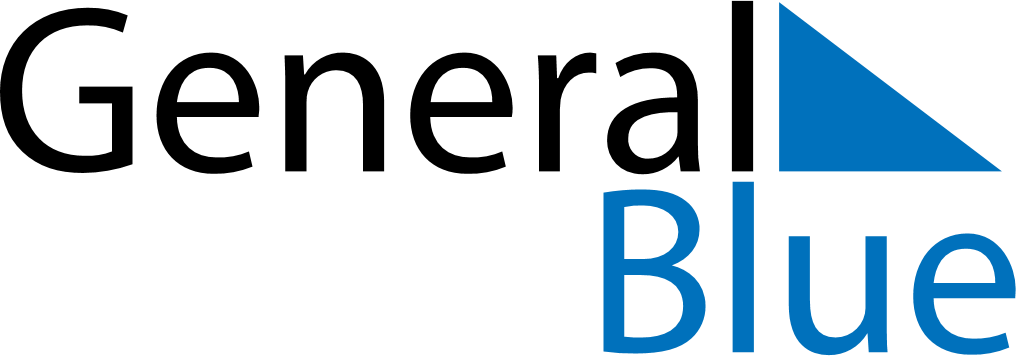 June 2027June 2027June 2027June 2027June 2027June 2027BermudaBermudaBermudaBermudaBermudaBermudaMondayTuesdayWednesdayThursdayFridaySaturdaySunday123456789101112131415161718192021222324252627National Heroes Day282930NOTES